Delta Kappa Gamma Holds April Meeting	The Beta Chi Chapter of the Delta Kappa Gamma Society International held its April meeting on the 16th at 5:00 p.m. at the home of Linda Edwards.  This meeting was the final meeting for this year.	Delta Kappa Gamma (ΔΚΓ) Society was founded in 1929 as a medium through which women leaders in education might gain recognition.  ΔΚΓ works to stimulate the personal and professional growth of members and to encourage their participation in appropriate programs of action.  The Society also works to inform the members of current economic, social, political, and educational issues so that they may participate effectively in a world society.	This meeting was called to order by President Linda Edwards.  An induction ceremony was then held in honor of our newest members,   Kasi Cader, Brenda Higdon, Tonya Pardue, Ramona Spence, and Alisha Trisler. The Society welcomes them with open arms as our newest sisters in Beta Chi.  Following the initiation ceremony, was the installment of officers for the 2012-2014 biennium.  The slate of officers include:  Mrs. Linda Edwards, President; Mrs. Tia Neal, 1st Vice President; Ms. Becky Richard, 2nd Vice President; Mrs. Kim Tiser, Secretary; Mrs. Jimmye Campbell, Treasurer; and Mrs. Diane Nicholson, Parliamentarian.	Mrs. Jimmye Campbell gave us a presentation of our founders. “It keeps us anchored, yet ever moving forward for our society,” stated Mrs. Jimmye in regards to remembering the ladies who founded Delta Kappa Gamma.  Dr. Gwile Freeman helped to arrange a beautiful bouquet with a rose to represent each founding lady as Mrs. Jimmye told about their lives and work for ΔΚΓ.  Mrs. Una Paul told about the history of the Beta Chi flag and its importance within our society.	Mrs. Una gave the devotional which centered around Mark 15:39; “And when the centurion, who stood there in front of Jesus, saw how he died, he said, ‘Surely this man was the Son of God!’” While crucifixion was deliberately intended to degrade and torment people, God used this cross to have power that defies explanation. The message of Jesus going to this cross influences and seizes the hearts of those seeking God. They see in this sacrifice the love of God who wants to save all people. God placed his message of love where all people could see it and be touched by it.	The minutes of the previous meeting were read by Mrs. Kim Tiser, and the treasurer’s report was given by Mrs. Jimmye Campbell.  The floor was then opened to discuss old business which included the state convention held last month.  Beta Chi members Suzie Blanchard, Jimmye Campbell, Becky Richard, Tamba Eichmann, and Linda Edwards attended the 2012 Epsilon State  Convention in Baton Rouge.  Beta Chi brought back the “Silver Key Chapter” award. Tamba Eichmann was recognized at the convention as Catahoula Parish High School Teacher of the Year.  Member Suzie Blanchard worked during the convention on the First Timers Committee. Members of Beta Chi made donations, and Becky put together the theme basket entitled “Let’s Get Physical.” The theme basket helps to support members who are “first timers” of the state convention.  President Linda Edwards put together a presentation that focused on retirement and was very successful.	The floor was then opened to discuss new business, which included a scholarship to be given to a deserving high school senior in our parish who plans on entering the field of education post-graduation.  To apply for this scholarship, please contact your principal or Mrs. Linda Edwards at the School Board Office.	Hostesses for the evening were Linda Edwards, Lorraine Weeks and Kim Tiser.  Thanks to everyone for bringing a dish and helping to make our potluck supper fantastic!  A special thanks to Mrs. Linda Edwards for hosting our last meeting.  The members of ΔΚΓ appreciate your having us at your home and for your hospitality!  Congratulations to Mrs. Kim Tiser for winning the pedicure and manicure and to Mrs. Tonya Pardue for winning the door prize.    The meeting was then adjourned by President Edwards.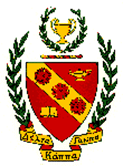 http://deltakappagammaepsilonbetachi.weebly.comArticle by: Tia M. NealPhotos by: Katie T. Adams & Tia M. Neal